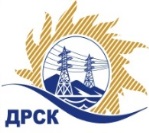 Акционерное Общество«Дальневосточная распределительная сетевая  компания»ПРОТОКОЛ ПЕРЕТОРЖКИСпособ и предмет закупки: Открытый электронный запрос предложений на право заключения Договора на выполнение работ: ПИР Реконструкция ПС 35 кВ Зейская, филиал "АЭС".Плановая стоимость закупки:  4 000 000,00 рублей без учета НДС (4 720 000,00 руб. с учетом НДС). Закупка 273 р. 2.2.1 ГКПЗ 2017ПРИСУТСТВОВАЛИ: члены постоянно действующей Закупочной комиссии 2-го уровня АО «ДРСК». ВОПРОСЫ ЗАСЕДАНИЯ ЗАКУПОЧНОЙ КОМИССИИ:В адрес Организатора закупки поступило 8 (восемь) заявок на участие в  процедуре переторжки на участие в переторжке, конверты с которыми были размещены в электронном виде на Торговой площадке Системы B2B-ESV.Вскрытие конвертов было осуществлено в электронном сейфе Организатора закупки на Торговой площадке Системы B2B-ESV автоматически.Дата и время начала процедуры вскрытия конвертов с заявками на участие в переторжке: на Торговой площадке Системы B2B-ESV  в 10:00 часов благовещенского времени 20.01.2017 г Место проведения процедуры вскрытия конвертов с заявками на участие в процедуре переторжки: Торговая площадка Системы B2B-ESV* п. 2.9.7. Документации о закупке: Участник запроса предложений, приглашенный на переторжку, участвует в ней, если он предоставил Организатору запроса предложений файл(ы) с ценой для переторжки. Если Участник запроса предложений не предоставил файл(ы) с ценой для переторжки, то тогда его заявка остается действующим с ранее объявленной ценой.Ответственный секретарь Закупочной комиссии 2 уровня  АО «ДРСК»                       			     М.Г. Елисееваисп. Коврижкина Е.Ю.Тел. 397208№ 22/УТПиР-Пг. Благовещенск20 января 2017№п/пНаименование Участника закупки и место нахожденияЦена заявки до переторжки, руб. без НДС.Цена заявки после переторжки без НДС, руб.1ООО Проектный Центр «Экра»г. Чебоксары, пр. И. Яковлева, 32 999 000,00 не поступила2ООО «Северный Стандарт»г. Вологда, ул. Карла Маркса, 143 135 622,78 2 533 909,933ООО «Северэнергопроект»г. Вологда, ул. Комсомольская, 33 599 998,77 не поступила4ООО «Союзэнергопроект»г. Москва, ул. Арцимовича Академика, 124 000 000,00 2 920 000,005ООО «Энергопроект Центр»г. Вологда, ул. Мальцева, 522 940 175,00 1 590 721,336ООО «Техно Базис»г. Иркутск, ул. Рабочего Штаба, 1/53 900 000,00 2 240 000,007ООО «Проектный Центр Сибири»г. Новосибирск, ул. Михаила Перевозчикова, 74 000 000,00 1 760 000,008ООО «ЭнергоРегион»г. Владивосток, ул. Алеутская, 45А3 835 142,00 2 299 000,009ООО «Компания Новая Энергия»г. Новосибирск, ул. Чаплыгина, 933 966 101,69 2 228 813,5610ООО «ПКБ Энергетики»г. Хабаровск, ул. Раздольная, 113 682 123,00 3 682 123,00* 11ООО «АСК «Барс»г. Иркутск, ул. Флюкова, 373 800 000,00 2 227 195,00